Střední škola Baltaci vzdělává své žáky a studenty ve třech oborech denního studia a v jednom oboru dálkového studia. Současný počet studentů je 196, z toho 55 % chlapců.Předkládaná koncepce popisuje východiska a návrhy pro rozvoj školy v letech 2022-2027. Hlavní strategické cíle školy na následující období lze rozdělit do níže zmíněných oblastí. Celkové klima a prostředí školyCíle oblasti:Nastavit kvalitní týmovou spolupráci v rámci managementu školy s jasně vytyčenými kompetencemi jednotlivých členů vedení – viz Organizační řád.  Zredukovat počet předmětových komisí a zapojit předsedy předmětových komisí do rozšířeného vedení školy. Motivovat pedagogy školy k dílčímu podílu na rozvoji školy – osobní pohovory s ředitelem školy, udělení koncepčních úkolů dle odbornosti jednotlivých učitelů. Optimalizovat a stabilizovat pedagogický sbor, který bude pracovat v příjemném klimatu a bude dobré klima přenášet na žáky. Při náboru nových pedagogů klást důraz na jejich odbornost i osobnostní vlastnosti.Zaměřit se na kvalitní práci třídních učitelů s žáky a rodiči.Obecně podporovat komunikaci s žáky a rodiči a dbát na informovanost rodičů – činnost rady studentů a školské rady.Stimulovat spolupráci výchovné poradkyně a metodika prevence s třídními učiteli a vedením školy za účelem předcházení výskytu sociálně-patologických jevů.Udržet a nadále rozvíjet příjemné estetické prostředí v prostorách školy, přiblížit učitele 
žákům – profily učitelů v prostorách školy atd. Vytvářet prostor pro seberealizaci žáků – pasování 1. ročníků.    Výchovně-vzdělávací proces žáků a studentůCíle oblasti:Vnímat práci s žáky jako prioritu a podporovat individuální přístup k nim.Snažit se o rychlou a kvalitní adaptaci žáků 1. ročníků.Klást důraz na výuku cizích jazyků se snahou dosáhnout u studentů jazykové úrovně B2. Rozdělit žáky do skupin podle vstupní úrovně. Jazykově zdatným studentům nabídnout možnost kurzu FCE a financování závěrečné zkoušky.Omezit frontální výuku a rozvíjet moderní interaktivní metody v teoretické i praktické výuce s využitím techniky a vybavení školy.Zapojit do výuky odborníky z praxe.Podporovat skupinovou práci žáků a jejich projektovou činnost.Pilotně zavést metodu CLIL (Content and Language Integrated Learning) do výuky všeobecných a odborných předmětů. Reagovat na aktuální změny ve všech oblastech vzdělávání a flexibilně modifikovat ŠVP.Zvýšit v rámci modifikování ŠVP zájem o obor Hotelnictví.Dbát na propojování jednotlivých předmětů v rámci mezipředmětových vztahů.Zapracovat prvky EVVO do ŠVP a potažmo do výuky jednotlivých předmětů. Zajistit prostupnost vzdělávání žáků všech oborů.Pracovat na rozvoji měkkých dovedností žáků (komunikace, společenské chování, kritické myšlení, práce se zdroji informací atd.) v rámci jednotlivých předmětů. Realizovat pravidelnou hospitační činnost včetně vzájemných hospitací vyučujících se stejnou aprobací. Stimulovat a motivovat žáky k pohybu, sportu a péči o zdraví. Kvalitně připravit žáky na maturitní a závěrečné zkoušky.Nabídnout žákům se slabým prospěchem možnost doučování s využitím dotací ze ZK. Poskytnout žákům a studentům kvalitní kariérové poradenství a připravit je na vstup do praxe či studium na VŠ.Rozvíjet mimoškolní organizovanou zájmovou činnost žáků – kroužky odborné, sportovní. Zapojení nejlepších žáků do odborných soutěží v rámci jejich zaměření. Sledování nabídek soutěží a případná organizace soutěže. Vzdělávání pedagogických pracovníkůCíle oblasti:Sledovat nabídky DVVP, motivovat a podporovat účast pedagogů školy na seminářích, kurzech a školeních. Proškolit pedagogy v oblasti moderních metod výuky včetně metody CLIL.Vytvořit a zaškolit projektový tým pro ERASMUS+.Zajistit návaznost v personálním obsazení – proškolení někoho z řad mladších pedagogů v oblasti výchovného poradenství a metodika prevence.Finančně ohodnotit pedagogy, kteří se aktivně zapojují do dalšího vzdělávání a přenáší své poznatky do výuky a mezi ostatní kolegy. Vytvořit dostatečný počet proškolených pedagogů v rámci MZ, instruktorů školního lyžování apod.Zlepšit IT dovednosti u pedagogů a pracovníků školy v rámci interních školení vyučujícími ICT.   Zajistit mentory (uvádějící učitele) z řad zkušenějších učitelů školy pro nově příchozí učitele s cílem urychlit a usnadnit jejich adaptaci.  Projektová činnostCíle oblasti:Vnímat projekty jako významný nástroj pro rozvoj školy a její propagaci na veřejnosti.Umožnit a podporovat realizaci interních projektů školy – projekty v rámci vzdělávacího procesu, soutěže, DOD apod.Sledovat nabídky a maximálně využít dotované projekty na materiální vybavení školy a na rozvoj měkkých dovedností učitelů a žáků (Výzvy ZK, IROP).Zapojit školu do projektů v rámci programu ERASMUS+ a umožnit tak rozvoj odborných kompetencí žáků i učitelů. Realizovat mobility žáků, učitelů, jazykové kurzy, přizvat ke spolupráci zahraniční odborníky z praxe. Najít vhodné zahraniční partnery pro spolupráci v rámci Erasmu – registrace školy na https://erasmobility.eu. Využít projektu Fulbright k získání amerického asistenta do výuky anglického jazyka s cílem podpořit jazykové kompetence žáků, znalost reálií i odborné znalosti a využít progresivní metody výuky – duální výuka.  Podporovat projekty v oblasti propojení školy se základními školami v jednotlivých oborech studia.Realizovat stáže pedagogů na UTB a získat odborníky do výuky z řad pedagogů UTB.Spolupracovat s partnery na společných akcích, stážích žáků či učitelů.  Propojit školu s veřejností. Nabízet specializované kurzy pro veřejnost.Spolupráce s partneryCíle oblasti:Upevnit pozici školy jako nedílné součásti společnosti Baltaci vychovávající kvalitní odborníky.Navýšit počet partnerů pro praktickou výuku s cílem rozšířit spektrum odbornosti žáků. Spolupracovat s partnery recipročně za účelem získaní odborníků do výuky či materiálního vybavení pro školu.Organizovat akce pro ZŠ a vnímat je jako základnu pro potencionální žáky školy.Pokračovat ve spolupráci s partnerskými středními školami v oblasti výměny předsedů maturitních komisí, ubytování na DM či společných projektech. Zapojit studenty UTB do výuky a využít partnerství s univerzitou i pro pedagogy školy.Hledat možnosti spolupráce na projektech se školami stejného zaměření v rámci ČR.Najít kvalitní zahraniční partnery v rámci Erasmu i s využitím možnosti virtuální výměny materiálů a zkušeností.Nabídnout žákům možnosti uplatnění v rámci letní praxe – letní brigády v jejich oboru studia.Integrovat absolventy a rodiče do akcí školy.Propagace školyCíle oblasti:Prezentovat školu na akcích pořádaných MMZ a ZK.Odvádět kvalitní práci na pracovištích zaměstnavatelů a partnerů.Věnovat pozornost webu školy – „živý web“, příspěvky žáků, pozvánky na akce, aktuality apod.Propagovat školu na dalších sociálních sítích – Facebook, Instagram, školní televize na YouTube.Snažit se o kvalitní prezentaci školy v rámci regionálního tisku a burzy škol.Zatraktivnit prostředí školy a vnímat ho jako jeden z faktorů ovlivňujících rozhodování žáků a rodičů při výběru školy v rámci DOD.Akcentovat zapojení školy do projektů a nabídku vykonání mezinárodní jazykové zkoušky v rámci studia.Spolupracovat s výchovnými poradci základních škol a cílit již na žáky 7. a 8. ročníků.Zapojit do propagace školy na ZŠ studenty v rámci soutěží či projektů.Organizovat akce pro žáky ZŠ na půdě školy.Každoročně sledovat a prezentovat uplatnění absolventů školy.  Finance a materiálně-technické zabezpečeníCíle oblasti:Zajistit finanční stabilitu školy v úzké spolupráci s finanční ředitelkou společnosti.Kapacitně naplnit jednotlivé obory studia. Zvýšit a zkvalitnit kontrolní činnost vedoucí k zabezpečení hospodárného provozu školy.Provozovat jednotlivé prostory školy tak, aby nedocházelo ke zbytečným ztrátám.Sledovat výzvy k projektům a získávat finance pomocí grantů.Organizovat kurzy pro veřejnost s cílem zajistit škole další zdroj financí.Vybudovat novou odbornou učebnu.Průběžně doplňovat učební pomůcky, inventář a výukové programy pro zajištění kvalitní výuky a odborné přípravy.Zlepšit prostředí školy.ZávěrPro úspěšné naplnění cílů výše zmíněných oblastí je zapotřebí kvalitní spolupráce a dobrá komunikace nejen na úrovni vedení školy, ale i v rámci celého týmu pedagogů s podporou zřizovatele školy a jednotlivých partnerů. Společným jmenovatelem a zájmem pro všechny by mělo být vytvoření podmínek pro kvalitní teoretickou a praktickou výuku s cílem propojit tyto dvě oblasti vzdělávání a přípravy studentů na jejich budoucí povolání. V následujícím pětiletém období bude vedení školy jednotlivé koncepční záměry projednávat, stanovovat priority pro naplnění a rovněž bude průběžně provádět jejich evaluaci.  								Vypracoval: Mgr. Přemysl KozmíkDenní forma studiaDenní forma studiaDenní forma studiaDenní forma studiaDenní forma studiaNázev oboruKód oboruŠVPDélka studiaUkončeníInformační technologie18-20-M/01Informační technologie4 rokymaturitní zkouškaHotelnictví65-42-M/01Hotelnictví a turismus4 rokymaturitní zkouškaKuchař-číšník65-51-H/01Kuchař-číšník3 rokyvýuční listDálková forma studiaDálková forma studiaDálková forma studiaDálková forma studiaDálková forma studiaNázev oboruKód oboruŠVPDélka studiaUkončeníPodnikání64-41-L/51Podnikání3 rokymaturitní zkouška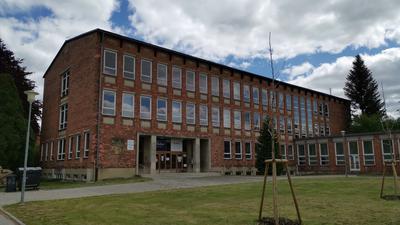 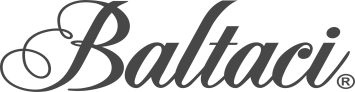 